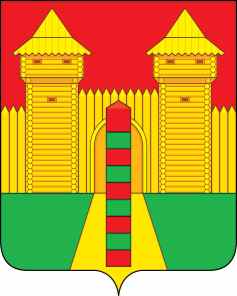 АДМИНИСТРАЦИЯ  МУНИЦИПАЛЬНОГО  ОБРАЗОВАНИЯ «ШУМЯЧСКИЙ   РАЙОН» СМОЛЕНСКОЙ  ОБЛАСТИПОСТАНОВЛЕНИЕот 04.03.2024г. № 103	         п. ШумячиВ Отдел по образованию Администрации муниципального образования «Шумячский район» Смоленской области обратилась   Чекалова Анастасия Владимировна, 04.11.1993 года рождения, зарегистрированная  по адресу:   ул.Гвардейская, д.15, с.Первомайский, Шумячский район, Смоленская область, с просьбой о выдаче разрешения на продажу 1/4 доли квартиры, принадлежащей на праве собственности ее несовершеннолетнему сыну Чекалову Егору Дмитриевичу, 17.02.2015 года рождения, и 1/4 доли квартиры, принадлежащей на праве собственности ее несовершеннолетнему сыну Чекалову Артёму Дмитриевичу. 01.04.2011 года рождения, зарегистрированным по адресу: ул.Гвардейская, д.15, с.Первомайский,  Шумячский район, Смоленская область. Жилое помещение  находится по адресу: д.Красное Знамя, д.28, кв.1, Починковский район, Смоленская область.Руководствуясь статьями 26, 34, Гражданского кодекса Российской Федерации,  Федеральным законом от 24.04.2008 № 48-ФЗ «Об опеке и попечительстве», областным законом от 31.01.2008 № 7-з «О наделении органов местного самоуправления муниципальных районов и городских округов Смоленской области государственными полномочиями по организации и осуществлению деятельности по опеке и попечительству», Уставом муниципального образования «Шумячский район» Смоленской области и на основании решения комиссии по защите жилищных прав несовершеннолетних в муниципальном образовании «Шумячский район» Смоленской области (протокол от 19.02.2024 г. № 1)          Администрация муниципального образования «Шумячский район» Смоленской области         	П О С Т А Н О В Л Я Е Т:1. Разрешить  Чекаловой Анастасии Владимировне, 04.11.1993 года рождения, зарегистрированной  по адресу:   ул.Гвардейская, д.15, с.Первомайский, Шумячский район, Смоленская область, продажу 1/4 доли квартиры, принадлежащей на праве собственности ее несовершеннолетнему сыну Чекалову Егору Дмитриевичу, 17.02.2015 года рождения, и 1/4 доли квартиры, принадлежащей на праве собственности ее несовершеннолетнему сыну Чекалову Артёму Дмитриевичу, 01.04.2011 года рождения, зарегистрированным по адресу: ул.Гвардейская, д.15, с.Первомайский,  Шумячский район, Смоленская область. Жилое помещение  находится по адресу: д.Красное Знамя, д.28, кв.1, Починковский район, Смоленская область.2. Контроль за исполнением настоящего постановления возложить на Отдел по образованию Администрации муниципального образования «Шумячский район» Смоленской области.И.п. Главы  муниципального образования«Шумячский район» Смоленской области                                         Д.А. Каменев                                                                         О разрешении на продажу 1/4 доли жилого помещения, принадлежащей несовершеннолетнему Чекалову  А.Д., 01.04.2011 года рождения, и 1\4 доли жилого помещения, принадлежащей несовершеннолетнему Чекалову Е.Д., 17.02.2015 года рождения   